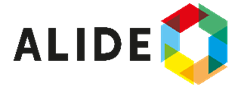 Congreso de Directores de Talento Humano de Instituciones FinancierasPeople ManagementNuevos modelos, desafíos e impactos estratégicos12, 14 y 17 de Julio, 2023Plataforma ZoomSolicitud de InscripciónCuota de InscripciónNombres y apellidos del participante: Nombres y apellidos del participante: Cargo: Cargo: Institución:Institución:Dirección: Dirección: Teléfono: E-mail:Tipo de Cuota: favor marcar la cuota que corresponda a su institución e indicar los datos de sus participantes.	Por inscripción de 1 participante: US$170 * (institución financiera miembro de ALIDE)                    US$200 * (institución no miembro de ALIDE) 	Por inscripción de 2 participantes: US$320 * (institución financiera miembro de ALIDE)                    US$360 * (institución no miembro de ALIDE)                     	Por inscripción de 3 participantes: US$450 (institución financiera miembro de ALIDE) *                    US$510 (institución no miembro de ALIDE) *                     	Por inscripción de 4 participantes: US$560 (institución financiera miembro de ALIDE) *                    US$640 (institución no miembro de ALIDE) **Importe neto de descuento, cargo, retención u otros en el país sede del participanteForma de pago:El pago de la cuota podrá efectuarse mediante transferencia bancaria a la cuenta corriente de ALIDE N° 75022011-3 del Banco do Brasil S.A. (New York). Dirección del banco: 535 Madison Avenue - 33th floor, New York NY 10022, U.S.A., Tel. (1-646) 845-3700. ABA: 026003557. SWIFT: BRASUS33. E-mail: nykcorporate@bb.com.brSe solicita enviar copia de la transferencia al e-mail: jrodriguez@alide.org / ecanepa@alide.org para proceder a la reserva de vacantes y la emisión de factura electrónica de ALIDE.